ЧЕРКАСЬКА ОБЛАСНА РАДАГОЛОВАР О З П О Р Я Д Ж Е Н Н Я07.07.2020                                                                                        № 296-рПро оголошення конкурсуна зайняття посади директоракомунального некомерційногопідприємства «Черкаський обласнийцентр планування сім’ї та репродукціїлюдини Черкаської обласної ради»Відповідно до статті 55 Закону України «Про місцеве самоврядування
в Україні», рішень обласної ради від 07.09.2018 № 24-10/VІІ «Про проведення конкурсного відбору кандидатів на посади керівників підприємств, установ, закладів спільної власності територіальних громад сіл, селищ, міст Черкаської області» (із змінами), від 16.12.2016 № 10-18/VII «Про управління суб’єктами та об’єктами спільної власності територіальних громад сіл, селищ, міст Черкаської області» (із змінами):1. Оголосити конкурс на зайняття посади директора комунального некомерційного підприємства «Черкаський обласний центр планування сім’ї
та репродукції людини Черкаської обласної ради».2. Установити 20 серпня 2020 року датою проведення конкурсного відбору на посаду директора комунального некомерційного підприємства «Черкаський обласний центр планування сім’ї та репродукції людини Черкаської обласної ради».3. Юридичному відділу виконавчого апарату обласної ради підготувати проєкт розпорядження голови обласної ради про утворення конкурсної комісії
з проведення конкурсного відбору на зайняття посади директора комунального некомерційного підприємства «Черкаський обласний центр планування сім’ї
та репродукції людини Черкаської обласної ради».4. Контроль за виконанням розпорядження покласти на першого заступника голови обласної ради ТАРАСЕНКА В.П. та юридичний відділ виконавчого апарату обласної ради.Голова									А. ПІДГОРНИЙ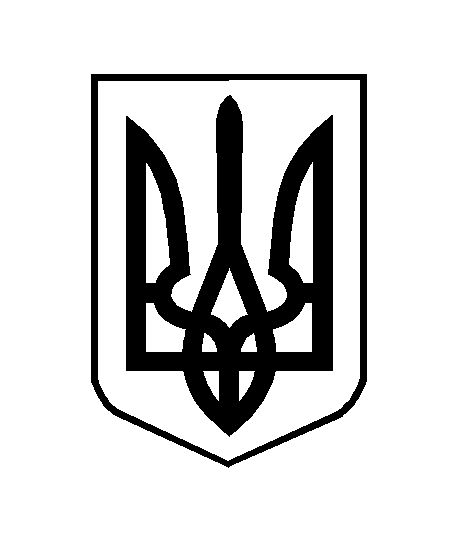 